Witam,  pod linkiem są fajne filmiki: https://jaksieuczyc.pl/koncentracja-jak-sie-uczyc-efektywniej/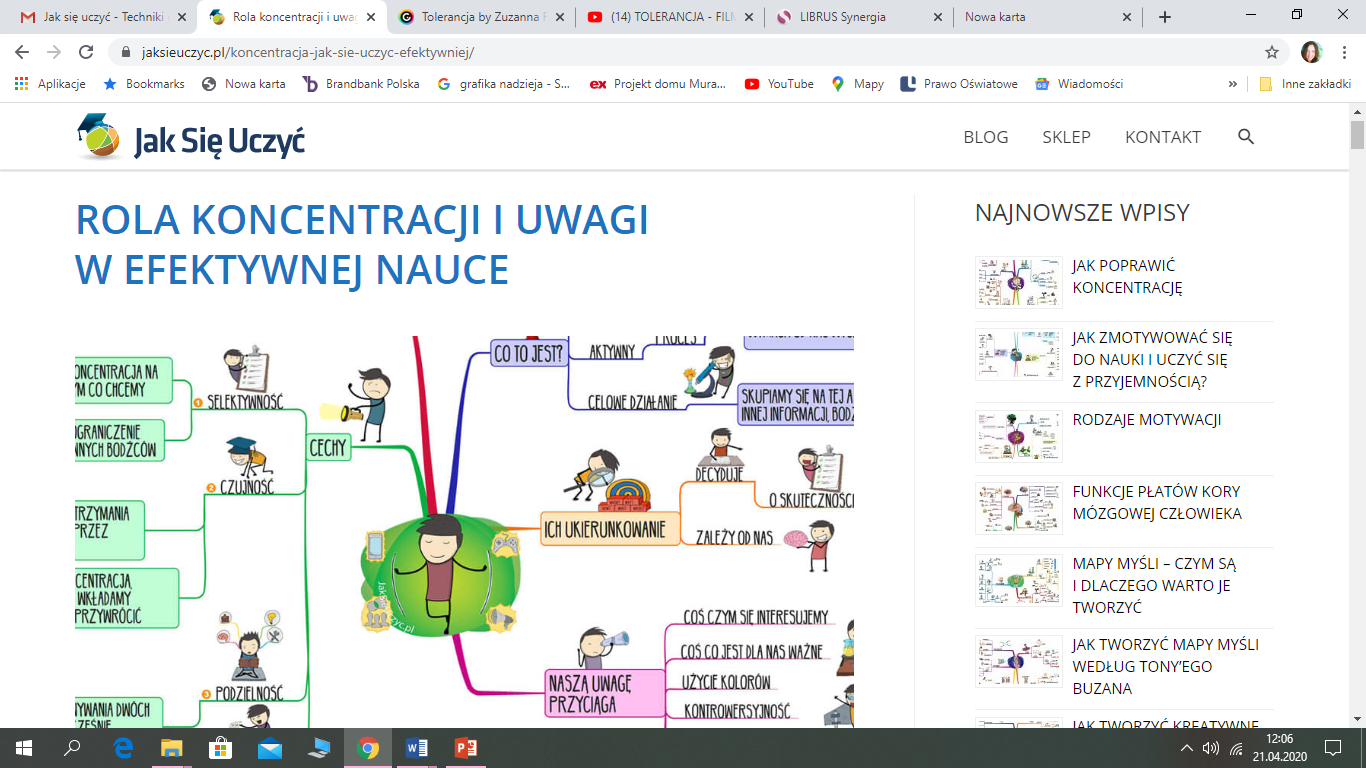 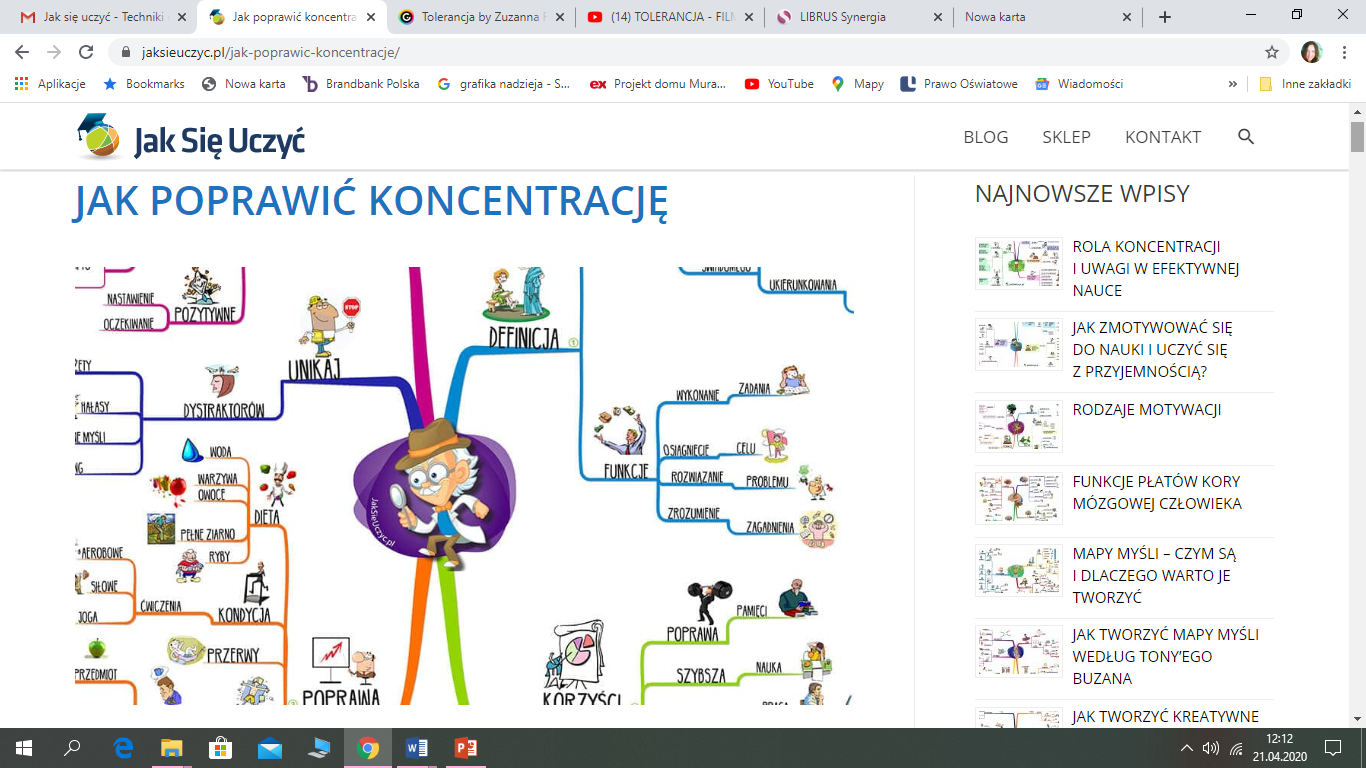 